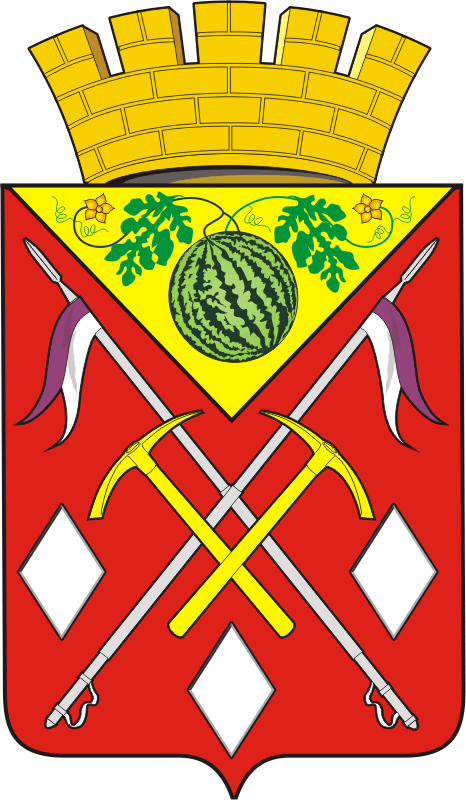 АДМИНИСТРАЦИЯМУНИЦИПАЛЬНОГО ОБРАЗОВАНИЯСОЛЬ-ИЛЕЦКИЙ ГОРОДСКОЙ ОКРУГОРЕНБУРГСКОЙ ОБЛАСТИПОСТАНОВЛЕНИЕ_________2019  № _____О внесении  изменений  в  постановление администрации муниципального образованияСоль-Илецкий городской округ от 29.04.2019 №   922-п    «О   расходных    обязательствахмуниципального образования Соль-Илецкий городской округ Оренбургской области»       В соответствии со статьей 86 Бюджетного кодекса Российской Федерации, Федеральным законом от 06.10.2003 № 131-ФЗ «Об общих принципах организации местного самоуправления в Российской Федерации», руководствуясь Уставом  муниципального  образования Соль-Илецкий городской округ Оренбургской области, постановляю:       1.Внести в постановление администрации муниципального образования Соль-Илецкий городской округ от 29.04.2019 № 922-п «О расходных обязательствах муниципального образования Соль-Илецкий городской округ Оренбургской области» следующие изменения:        1.1.Приложение к постановлению от 29.04.2019 № 922-п «О расходных обязательствах муниципального образования Соль-Илецкий городской округ Оренбургской области» изложить в новой редакции согласно Приложению к настоящему постановлению.       2.Контроль за исполнением настоящего постановления возложить на заместителя главы администрации Соль-Илецкого городского округа по социальным вопросам Граброва И.В.       3.Постановление вступает в силу после его официального опубликования (обнародования).  Глава муниципального образования  Соль-Илецкий городской округ                                                            А.А. КузьминВерноВедущий специалисторганизационного отдела                                                                   Е.В.ТелушкинаРазослано: Прокуратуре района, в дело, Финансовому управлению, Управлению образования                                                                                                                                                                            Приложение                                                                                                                                                                          к постановлению   администрации муниципального образования                                                                                                                                                                       Соль-Илецкий городской округ Оренбургской области                                                                                                                                                          от   ________  2019   №   _____                                                                                                       Перечень уполномоченных по исполнению расходных обязательствN п/пНаименование мероприятияПеречень объектовУполномоченный орган12341.Развитие инфраструктуры общего и дополнительного образования посредством капитального ремонта зданий муниципальных образовательных организацийКапитальный ремонт здания школы МОБУ «Изобильная СОШ»МОБУ «Изобильная СОШ»2.Организация подвоза обучающихся в муниципальных общеобразовательных организацияхПриобретение автобуса для перевозки детей для МОБУ «Михайловская СОШ»МОБУ «Михайловская СОШ»3.Создание в общеобразовательных организациях, расположенных в сельской местности, условий для занятия физической культурой и спортомКапитальный ремонт здания спортивного зала МОБУ «Первомайская СОШ»МОБУ «Первомайская СОШ»4.Проведение капитального ремонта в спортивных залах общеобразовательных организаций, расположенных в сельской местностиКапитальный ремонт здания спортивного зала МОБУ «Первомайская СОШ»МОБУ «Первомайская СОШ»5.Финансирование социально значимых мероприятийКапитальный ремонт полов в коридорах здания МОБУ «Красномаякская СОШ» Соль-Илецкого городского округа Оренбургской области, расположенного по адресу: Оренбургская область, Соль-Илецкий район, п. Маякское, ул. Центральная,46 МОБУ «Красномаякская СОШ»5.Финансирование социально значимых мероприятийЗамена деревянных оконных блоков и дверей в здании МОБУ «Красномаякская СОШ» Соль-Илецкого городского округа Оренбургской области, расположенного по адресу: Оренбургская область, Соль-Илецкий район, п.Маякское, ул.Центральная,46МОБУ «Красномаякская СОШ»5.Финансирование социально значимых мероприятийЗамена оконных блоков в здании  муниципального общеобразовательного бюджетного учреждения «Перовская  средняя общеобразовательная школа» Соль-Илецкого городского округа Оренбургской области, расположенного по адресу: Оренбургская область, Соль-Илецкий район, с.Перовка, ул. Советская, 15МОБУ «Перовская СОШ»5.Финансирование социально значимых мероприятийЗамена оконных блоков в здании муниципального общеобразовательного автономного учреждения «Григорьевская средняя общеобразовательная школа» Соль-Илецкого городского округа Оренбургской области, расположенного по адресу: Оренбургская область, Соль-Илецкий район, с.Григорьевка, ул.Пионерская, 3МОАУ «Григорьевская СОШ»5.Финансирование социально значимых мероприятийЗамена оконных блоков в здании  муниципального общеобразовательного бюджетного учреждения «Угольная  средняя общеобразовательная школа» Соль-Илецкого городского округа Оренбургской области, расположенного по адресу: Оренбургская область, Соль-Илецкий район, с.Угольное, ул. Советская, 31МОБУ «Угольная СОШ»5.Финансирование социально значимых мероприятийЗамена оконных блоков в здании муниципального общеобразовательного бюджетного учреждения «Саратовская средняя общеобразовательная школа» Соль-Илецкого городского округа Оренбургской области, расположенного по адресу: Оренбургская область, Соль-Илецкий район, с. Саратовка, ул. Центральная, 23аМОБУ «Саратовская СОШ»5.Финансирование социально значимых мероприятийЗамена оконных блоков в здании муниципального общеобразовательного бюджетного учреждения «Ащебутакская средняя общеобразовательная школа» Соль-Илецкого городского округа Оренбургской области, расположенного по адресу: Оренбургская область, Соль-Илецкий район, с.Ащебутак, ул.Зеленая,36МОБУ «Ащебутакская СОШ»5.Финансирование социально значимых мероприятийЗамена оконных блоков в здании муниципального общеобразовательного бюджетного учреждения «Кумакская средняя общеобразовательная школа» Соль-Илецкого городского округа Оренбургской области, расположенного по адресу: Оренбургская область, Соль-Илецкий район, с.Кумакское, ул.Центральная, 30МОБУ «Кумакская СОШ»5.Финансирование социально значимых мероприятийУстройство лестницы и эвакуационных выходов, замена оконных блоков в здании муниципального дошкольного образовательного бюджетного учреждения «Детский сад общеразвивающего вида №6 «Малыш» г.Соль-Илецка» Оренбургской области, расположенного по адресу: Оренбургская область, Соль-Илецкий р-н, г.Соль-Илецк, ул.Красноармейская, 88МДОБУ «Детский сад №6 «Малыш»5.Финансирование социально значимых мероприятийЗамена оконных блоков в здании муниципального дошкольного образовательного бюджетного учреждения «Детский сад «Сказка» с.Изобильное Соль-Илецкого городского округа Оренбургской области, расположенного по адресу: Оренбургская область, Соль-Илецкий район, с. Изобильное, ул.Советская, 22МДОБУ «Детский сад «Сказка» с. Изобильное5.Финансирование социально значимых мероприятийЗамена оконных блоков в здании муниципального дошкольного образовательного бюджетного учреждения «Детский сад «Солнышко» с.Буранное Соль-Илецкого городского округа Оренбургской области, расположенного по адресу: Оренбургская область, Соль-Илецкий район, с.Буранное, ул.Кооперативная, 21аМДОБУ «Детский сад «Солнышко» с. Буранное6.Развитие инфраструктуры дошкольного, общего и дополнительного образования детейЗамена эвакуационной лестницы, расширение дверного проема и замена оконных блоков в здании МДОБУ «Детский сад «Березка» с.МаякскоеМДОБУ «Детский сад «Березка» с. МаякскоеРазвитие инфраструктуры дошкольного, общего и дополнительного образования детейЗамена оконных блоков в здании МОБУ «Трудовая СОШ»МОБУ «Трудовая СОШ»Развитие инфраструктуры дошкольного, общего и дополнительного образования детейЗамена оконных блоков в здании МОБУ «Михайловская СОШ»МОБУ «Михайловская СОШ»Развитие инфраструктуры дошкольного, общего и дополнительного образования детейПриобретение мебели, оборудования, хозяйственного инвентаря для МОБУ «Изобильная СОШ» Соль-Илецкого городского округа, расположенного по адресу: Оренбургская область, Соль-Илецкий район, с.Изобильное, ул. М.Горького, 4МОБУ «Изобильная СОШ»Выполнение комплекса работ по капитальному ремонту здания МОБУ «Изобильная СОШ» Соль-Илецкого городского округа, расположенного по адресу: Оренбургская область, Соль-Илецкий район, с.Изобильное, ул. М.Горького, 4 (капитальный ремонт системы отопления).МОБУ «Изобильная СОШ»Выполнение работ по разработке проектной сметной документации по объекту: «Выполнение комплекса работ по капитальному ремонту здания МОБУ «Изобильная СОШ» Соль-Илецкого городского округа»Разработка проектно-сметной документации для выполнения монтажа и пусконаладочных работ системы электроснабжения в здании МОБУ «Изобильная СОШ» Соль - Илецкого городского округа, расположенного по адресу: Оренбургская область, Соль-Илецкий район, с.Изобильное, ул. М.Горького, 4Разработка проектно-сметной документации для выполнения монтажа и пусконаладочных работ системы автоматической пожарной сигнализации, речевого оповещения и видеонаблюдения  в здании МОБУ       «Изобильная СОШ» Соль - Илецкого городского округа, расположенного по адресу: Оренбургская область, Соль-Илецкий район, с.Изобильное, ул. М.Горького, 4Разработка сметной документации на объект: «капитальный ремонт системы отопления здания МОБУ «Изобильная СОШ» Соль-Илецкого городского округа Оренбургской области», расположенного по адресу: Оренбургская область, Соль-Илецкий район, с.Изобильное, ул. М.Горького, 4Услуги по проведению проверки достоверности определения сметной стоимости по объекту: Выполнение комплекса работ по капитальному ремонту здания МОБУ «Изобильная СОШ» Соль-Илецкого городского округа, расположенного по адресу: Оренбургская область, Соль-Илецкий район, с.Изобильное, ул. М.Горького, 4Приобретение запчастей и ремонт трактора ДТ-75 МОБУ «Цвиллингской СОШ» Соль-Илецкого городского округа Оренбургской областиМОБУ «Цвиллингская СОШ»Приобретение строительных материалов и текущий ремонт спортивного зала в здании МОАУ «СОШ №5» г.Соль-Илецка, расположенного по адресу: Оренбургская область, г.Соль-Илецк, ул. Челкарская, 90МОАУ «СОШ №5»Капитальный ремонт здания МОБУ «Трудовая СОШ» Соль - Илецкого городского округа, расположенного по адресу: Оренбургская  область, Соль - Илецкий район, с.Трудовое, пер.Персиянова,20 МОБУ «Трудовая СОШ»Приобретение детской игровой площадки и поставка, установка забора в МДОБУ «Детский сад «Солнышко» с.Буранное Соль-Илецкого городского округа МДОБУ «Детский сад «Солнышко» с.Буранное7.Организация временной занятости подростков от 14 до 18 лет в период летних каникул и в свободное от учебы время, в рамках комплексной программы профилактики правонарушенийТрудоустройство обучающихся МОБУ «Лицей Соль-Илецкого городского округа»Трудоустройство обучающихся МОБУ «СОШ №2»Трудоустройство обучающихся МОБУ «СОШ №3»Трудоустройство обучающихся МОАУ «СОШ №4»Трудоустройство обучающихся МОАУ «СОШ №5»Трудоустройство обучающихся МОБУ «СОШ №7»МОБУ «Изобильная СОШ»МОБУ «Красномаякская СОШ»МОБУ «Михайловская СОШ»МОБУ «Новоилецкая СОШ»МОБУ «Первомайская СОШ»МОБУ «Шахтная СОШ»